.JAZZ BOXESRIGHT AND LEFT TOE TOUCHES WITH CROSS-STEPSROCK-STEPS WITH SHUFFLES IN PLACERIGHT AND LEFT SIDE ROCK-STEPS WITH SHUFFLES IN PLACERIGHT VINE WITH TOUCH, LEFT VINE WITH ¼ TURN AND TOUCHSIDESTEPPING TOE-HEEL STRUTSHEEL-BALL-CROSS STEPS, ¼ PIVOTS½ PIVOT TURN, HIP BUMPSREPEATH. D. Line Dance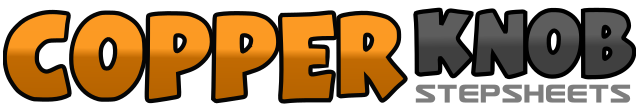 .......拍数:64墙数:2级数:Intermediate.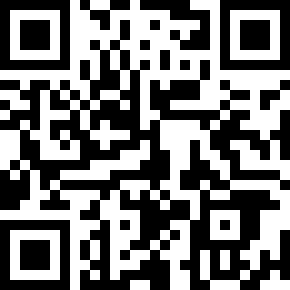 编舞者:Joe Transmeier (USA) & Margaret Transmeier (USA)Joe Transmeier (USA) & Margaret Transmeier (USA)Joe Transmeier (USA) & Margaret Transmeier (USA)Joe Transmeier (USA) & Margaret Transmeier (USA)Joe Transmeier (USA) & Margaret Transmeier (USA).音乐:She's Got The Rhythm - Alan JacksonShe's Got The Rhythm - Alan JacksonShe's Got The Rhythm - Alan JacksonShe's Got The Rhythm - Alan JacksonShe's Got The Rhythm - Alan Jackson........1-2Cross-step right foot over left; step left foot back3-4Step right foot beside left; step left foot beside right (in place)5-6Cross-step right foot over left; step left foot back7-8Step right foot beside left; step left foot beside right (in place).9-10Touch right toe to right side; cross-step right foot over left11-12Touch left toe to left side; cross-step left foot over right13-14Touch right toe to right side; cross-step right foot over left15-16Touch left toe to left side; cross-step left foot over right.17-18Rock-step right foot forward; rock back onto left19&20Step right beside left; step left beside right; step right beside left21-22Rock-step left foot back; rock forward onto right23&24Step left beside right; step right beside left; step left beside right.25-26Rock-step right foot to right side; rock onto left in place27&28Step right beside left; step left beside right; step right beside left29-30Rock-step left foot to left side; rock onto right in place31&32Step left beside right; step right beside left; step left beside right.33-34Step right foot to right side; cross-step left foot behind right35-36Step right foot to right side; touch left toe beside right foot37-38Step left foot to left side; cross-step right foot behind left39-40Turning ¼ left, step on left foot; touch right toe beside left foot.41-42Cross-step right toe over left foot; step right heel down43-44Step left toe to left side; step left heel down45-46Cross-step right toe over left foot; step right heel down47-48Step left toe to left side; step left heel down.49&50Touch right heel toward 2:00; step on ball of right beside left; cross- step left over right51&52Touch right heel toward 2:00; step on ball of right beside left; cross- step left over right53-54Pivot ¼ turn left on left foot stepping back on right; bring left foot up about one foot off floor55-56Turning ¼ left, step on left; turning ¼ left on left foot, step right foot to right side.57-58Pivoting ½ turn left on right foot, step left foot to left side; stomp left beside right59-60Bump hips right twice61-62Bump hips left twice63-64Bump hips right, then left.